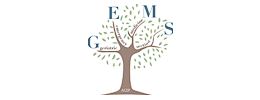 GEMS August 16, 2021, Meeting MinutesParticipants: Lauren Southerland, MD, FACEP; Maura Kennedy, MD; Kevin Biese, MD, MAT, FACEP; Stephen Meldon, MD, FACEP; Danya Khoujah, MBBS, MEHP; Rachel Skains, MD; Luna Ragsdale MD, FACEP; Nicole Tidwell; Amber Hartman ACEP21 GEMS Meeting Tuesday, October 26, 12:30 -2:00The section discussed the options of in-person and online options for ACPE21 GEMS section meeting due to the number of COVID breakthrough cases rising and the Delta variant growing. Lauren suggests moving the GEMS Section meeting to a virtual format. Nicole shared the recent ACEP post regarding ACEP21: 8/13/21 - For many communities, the number of COVID breakthrough cases is rising and the Delta variant seems to be growing. We understand this changing course of the pandemic may concern some of you about traveling to ACEP21. As frontline representatives in the fight against COVID-19, ACEP and our members must go above and beyond to reduce the risk of spreading to those who are vulnerable. ACEP is ready to host everyone safely in Boston, but we are continuing to monitor state and local guidelines and will provide registrants and ACEP members with regular updates.Outline of meeting:Intro of Board membersOverview of the past year and focuses for the upcoming yearResident fellow elections (can reimburse, but not pay for reg) – Nicole and Amber to develop a polling system GEDC update— KevinGEDA update on how to get involved – Kevin Geri ED guidelines updates – Shan Council Members updateJGEM and success – Tess (have paper copies at section meeting) Main event – a “boxing” event with speakers discussing a hot topic one speaker discussing the pros and the other discussing the cons. If you have more ideas for topics or experts for the debate, please email Lauren. Four topics decided on below:  
a. Delirium with a questionable UA – Fellows, randomize who is chosen and assign them to faculty. 
b. Telehealth – Kevin for pros 
c. Admitting with delirium with no initial cause found – Maura for pros or cons. Maura and Lauren to write the case study. Case study should be as concrete as possible. 
d. Boarding in the ED – Lauren to reach out to Phil Magidson, Adam Perry, and Katie BuckACEP Education Meetings Subcommittee  https://webapps.acep.org/Membership/committeeinterest.aspxSoutherland endorsement of KhoujahResident and Fellow elections (one of each)Submission cut-off date: August 30, 2021Nicole presented current resident and fellow submissions for section to view. ACEP2021 Geriatric pre-conference (live) – Maura provided a quick update and overview of the GEDA ACEP21 pre-conference. Title: The 4Ms and Geriatric Emergency Care  Date: Sunday, October 24, 2021  Duration: 3.5 hours  Price: ACEP Member Price $54 / RN Price $54 /Non-Member Price $98Overall: 3.5 hours = 210 minutesGreen= confirmed, Orange= emailed, pending response, Red = need speakerKeynoteAFHS intro - 5 min (Berman or Fulmer)  - Kevin to reach out to Marcus EscobedaWhat is Age Friendly Health Care SystemsHow are GEDA and AFHS synergisticGEDA intro - 5 min (Rosenberg)Why ACEP launched GEDAPositive result seenWhere GEDA is going in the future GED sustainability - 5 minutes (West Health) - Zia?Main Talk(s) - pursing GEDA/AFHS certification across a systemChad Kessler - to discuss VA system (20 minutes) - Erica help make slides for himOverview of GEDs throughout the VA systemWhy the VA is doing GEDA on system levelWhat is the missionWhat levers are they using to spread GEDA across the VA systemHow could they learn from the VA system how to spread GEDs across a health care systemWest Health- California master plan for aging and GEDA (15 minutes) - West Health leadership representative (John, Adriane)OverviewWhy approach it from a state levelWhat have learned from this endeavorPhysicianHospitalFellowshipAlexander Zirulnik M.D., M.P.H.Harvard Affiliated Emergency Medicine Residency, PGY-2Massachusetts General Hospital/Brigham & Women's HospitalSurriya Colleen Ahmad, MDyesVictoria Silver, DO PGY-4, Chief Resident, Internal Medicine/Emergency MedicineLouisiana State University Health Science Center Mindy Park, MDDepartment of Emergency Medicine | PGY-3Madigan Army Medical CenterCharlene Gaw, MD MPH PGY-2 Resident Physician UCLA Ronald ReaganKyle R. Burton, M.D., M.P.P.Health Systems Science Fellowmini fellowshipEmergency Medicine | PGY-3Johns Hopkins University Hospital Haley Vertelney , MDPGY-2 emergency medicine residentUCSF/ZSFGSean HeaveyChief Resident, PGY-4Kern Medical Emergency Medicine ResidencyTime AllottedSectionDetails50 minutesIntroductionDeploying Geriatric Emergency Care Innovations across your state or health care systemIntroductions:GEDA intro - 5 min pre-recorded (Rosenberg)AFHS intro - 5 min pre-recorded (Fulmer)GED sustainability - 5 minutes (West Health, Zia) Key notes: - pursing GEDA/AFHS certification across a system and stateChad Kessler - to discuss VA system, virtual (20 minutes)West Health- California (15 minutes, Adriane, or John)60 minutes4M EducationMentation: Beyond the B52: understanding geriatric agitation - Maura Kennedy MD (12 minutes)Medication: Top Tips around Medication Safety in Older Adults - Jenny Koehl, PharmD (12 minutes)Mobility: Assessing physical functioning and ensuring patient safety in the ED - Vanessa Delheim, PT (12 minutes)Matters: “What Matters” beyond the MOLST (12 minutes) - Kevin Biese Questions (10 minutes)75 minutes4M programs in actionVideo compilation of programs - 15 minutes Mentation: Stephen Meldon - implementing 4AT delirium screening across a health system - confirmed VIRTUAL pre-recorded and dial in for Q&A (15 minutes)Medications - Dartmouth tele-pharmacy TBD (15 minutes) - Kevin to emailMobility : Liz Goldberg, GAPCare - confirmed (15 minutes)Matters: Don Melady- MAUVE - volunteers in the ED - confirmed (15 minutes)15 minutesQ&APanelists from introduction and 4M programs in action10 minutesConclusion Next steps (Tidwell, Lesser)GEDC systems initiativesMaking the caseNext steps Resources